Ref: 721/2018ASSUNTO: SOLICITA AO EXCELENTÍSSIMO SENHOR PREFEITO ARQUITETO CARLOS NELSON BUENO, ATRAVÉS DA SECRETARIA DE OBRAS, PLANEJAMENTO E SERVIÇOS, PROVIDÊNCIAS URGENTES PARA TROCA/MANUTENÇÃO DE POSTE DE ILUMINAÇÃO PUBLICA, NA RUA RICIERI CEREGATTI, ALTURA DO Nº 203/197, JARDIM PLANALTO, MOGI-MIRIM.DESPACHO:		SALA DAS SESSÕES____/____/_____                              PRESIDENTE DA MESA                                               INDICAÇÃO N°                    DE 2018SENHOR PRESIDENTE,SENHORES VEREADORES E SENHORAS VEREADORAS                                             Recebemos uma reclamação do munícipe Aparecido Perassi, que se queixou do estado de conservação do poste de iluminação pública na Rua Ricieri Seregatti, altura do nº 203/197, Jardim Planalto, Mogi-Mirim. O poste corre sério risco de desabar, prejudicando iluminação pública no local, o que causa extrema segurança nos residentes do rua.Indico, na forma regimental, e depois de ouvido o Douto Plenário desta Casa, que seja oficiado ao Senhor Prefeito Municipal Carlos Nelson Bueno, através da Secretaria de Obras, para que seja realizada providências urgentes para Troca/Manutenção de Poste de iluminação pública, na Rua Ricieri Seregatti, altura do nº 203/197, Jardim Planalto, Mogi-Mirim.Sala das Sessões “Vereador Santo Rótolli”, em 03 de Outubro de 2018Vereador Bacharel em Direito Orivaldo Aparecido Magalhães(Magalhães da Potencial)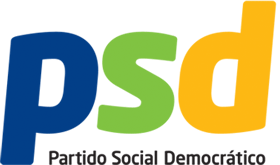 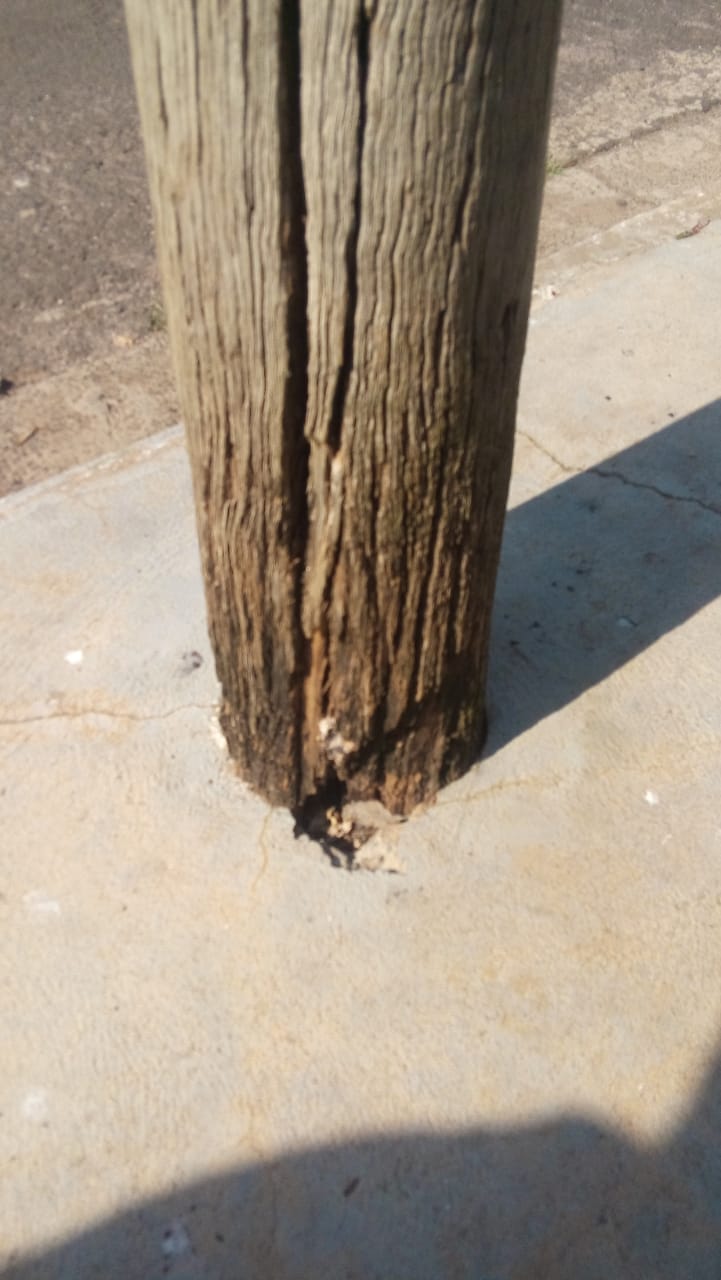 